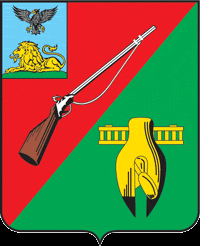 ОБЩЕСТВЕННАЯ ПАЛАТАСТАРООСКОЛЬСКОГО ГОРОДСКОГО ОКРУГАIII СОЗЫВАОдиннадцатое пленарное заседаниеОбщественной палатыСтарооскольского городского округа23 июля 2019 г.	                             		     	         	                      № 58                                                            РЕШЕНИЕО мониторинге экологического состояния территории Старооскольского городского округаЗаслушав и обсудив информацию начальника управления муниципального контроля Воротынцева В.В., членов Общественной палаты Старооскольского городского округа, Общественная палата РЕШИЛА:Принять к сведению информацию начальника управления муниципального контроля Воротынцева В.В. Рекомендовать администрации Старооскольского городского округа разработать и принять Экологическую политику по стандартизации природопользования Старооскольского городского округа.Рекомендовать администрации Старооскольского городского округа усилить взаимодействие с предприятиями города с целью осуществления контрольно-надзорной деятельности в сфере окружающей среды.Контроль за исполнением решения возложить на Совет Общественной палаты Старооскольского городского округа.Председатель Общественной палатыСтарооскольского городского округа		          	  	В.Б. Лукъянцев